fáze komunitnho plánování sociálních služeb. evaluace kpssPrůvodce studiem – studijní předpoklady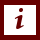 Materiál je určen posluchačům oboru Veřejná správa a sociální politika kombinované formy studia Slezské univerzity v Opavě v prostředí IS SU.Základní předpoklady: základní znalost problematiky poskytování sociálních služeb 
v ČR, přístup do IS SU, základní orientace v IS SU výhodou, základní počítačová gramotnost zejména v oblasti používání internetu.Rychlý náhled studijního materiálu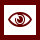 Video – 8. část se zabývá stručným popisem jednotlivých fází procesu komunitního 
plánování sociálních služeb a monitoringem a evaluací procesu komunitního 
plánování sociálních služeb.Cíle STUDIJNÍHO MATERIÁLU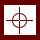 Seznámit studenty s různými pojetími fází komunitního plánování sociálních služeb s akcentem na čtyřfázový model.Objasnit pojmy evaluace a monitoring a seznámit studenty j jejich obsahem. Přiblížit studentům pojem evaluace kvality procesu komunitního plánování 
sociálních služeb.Klíčová STUDIJNÍHO MATERIÁLU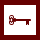 Fáze komunitního plánování, evaluace, monitoring, evaluace kvality procesu KPSS.Čas potřebný ke studiu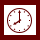 Stopáž studijního materiálu: 0:29:43 [h:mm: ss]Doporučený čas ke studiu včetně odhadu nácviku v IS SU: cca. 90 min.Další zdroje – doporučená literatura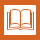 PILÁT, Miroslav. Komunitní plánování sociálních služeb v současné teorii a praxi. Praha: Portál, 2015. ISBN 978-80-262-0932-4.PILÁT, Miroslav. Metoda komunitního plánování jako nástroj k zajištění dostupnosti sociálních služeb prostřednictvím komunitní sociální práce. Speciální pedagogika. 2014, ročník 24, č. 2, s. 104-124, ISSN 121-2720.Další zdroje – rozšiřující literaturaKRBCOVÁ MAŠÍNOVÁ, Lenka a Michal POLESNÝ, eds. Deset kroků procesem komunitního plánování. Ústí nad Labem: Centrum komunitní práce Ústí nad Labem, 2008. ISBN 978-80-254-2800-9.ZATLOUKAL, Leoš. Plánování rozvoje sociálních služeb metodou komunitního plánování. 1. vydání. Olomouc: Univerzita Palackého v Olomouci, 2008. ISBN 978-80-244-2128-5.Fáze komunitního plánováníKomunitní plánování sociálních služeb se realizuje v jednotlivých fázích, které na sebe 
navazují. V odborných publikacích, metodikách komunitního plánování a praxi se můžeme setkat s různým členěním procesu plánování a jeho modifikacemi. Brueggemann (2002; 2013) rozlišuje celkem jedenáct na sebe navazujících fází, 
od vytváření vazeb, struktur a sítí, až po monitoring a hodnocení plánu.Oriniaková a Rosecký (2003) uvádějí, že komunitní plánování sociálních služeb probíhá ve třech základních fázích, přičemž zapojování veřejnosti musí probíhat po celou dobu 
přípravy, zpracování i implementace komunitního plánu. V první, úvodní fázi,
 je zpracována situační analýza oblasti rozvoje lidských zdrojů, ve druhé fázi je připravena strategická část komunitního plánu a třetí fáze zahrnuje zejména realizaci komunitního plánu a jeho aktualizaci. V některých pozdějších metodických doporučeních i v praxi se setkáváme s následující modifikací tohoto základního členění:přípravná / hodnotící fáze,analyticko popisná fáze,fáze plánování,fáze realizační / implementační.Přípravná fáze je úvodní částí celého procesu KPSS. Na počátku jde o získávání zdrojů potřebných pro zajištění procesu komunitního plánování, a to zejména o získání 
a vzdělávání lidí, neboť ti jsou hybnou silou celého komunitního plánování. Jak jsme uvedli výše, úvodním krokem k celému procesu komunitního plánování sociálních služeb je 
vytvoření rovnostranné triády poskytovatel – uživatel – zadavatel. Rozšířením triády dojde k vytvoření řídící skupiny. Jejím prvním krokem je zhodnocení podmínek pro zahájení 
procesu KPSS, na jehož základě vznikne zadání a plán práce na komunitním plánu 
sociálních služeb, který se stane podkladem pro zformování další organizační struktury Je velmi důležité, aby úvodní fázi provázela lokální mediální informační kampaň, která 
sleduje tři zásadní cíle, a to informovat o úvodní části komunitního plánování, informovat o sociálních službách a získat zpětnou vazbu od občanů (Oriniaková a Rosecký, 2003).Neopomenutelným krokem v přípravné fázi je získání podpory ze strany politické 
reprezentace. Analyticko-popisná fáze v rámci procesu komunitního plánování sociálních služeb 
je spojena s postupy vedoucími k získání popisu aktuální situace v regionu v sociální 
oblasti, s důrazem na mapování sociálních služeb. Analýzy vznikají v procesu komunitního plánování postupně. Zatímco demografické údaje se shromažďují a zpracovávají na 
začátku procesu, tak údaje pro analýzy prioritních oblastí se doplňují ve fázi plánování, 
po formulaci priorit. Mezi základní vstupy analytické fáze patří popis aktuální situace v obci (regionu), sociálně demografická analýza, analýza potřeb uživatelů a poskytovatelů, analýza finančních toků v sociálních službách na daném území, SWOT analýzy a mapy služeb za jednotlivé pracovní skupiny a analýza již existujících dat a dokumentů. Velmi cenným zdrojem informací jsou již zpracované dokumenty o současné sociální situaci 
v lokalitě. Existuje řada dokumentů, které jsou k dispozici na různých institucích, avšak není s nimi aktivně pracováno v rámci multidisciplinární spolupráce v jednotlivých problematikách sociální oblasti.Prvním úkolem ve fázi plánování je zpracování vize, jak mají sociální služby v dané
 komunitě vypadat. Je tedy třeba se dohodnout na společné představě, jak bude vypadat systém sociálních služeb a jak budou naplňovány všechny aktivity komunitního plánu. Je důležité, aby si účastníci procesu komunitního plánování vzájemně vyjasnili, jaká je 
společná představa o systému poskytování sociálních služeb v komunitě a čeho chtějí dosáhnout, jeho společnou představu zapíšete jako jednoduché, výstižné vyjádření v podobě poslání a vize. Podle Oriniakové a Roseckého (2003) mají práce ve fázi plánování procesu komunitního plánování sociálních služeb probíhat v po následujících krocích, kterými jsou: (1) formulace mise a vize komunitního plánu; (2) definice priorit komunitního plánu; 
(3) rozpracování priorit do úrovně aktivit (cílů) a opatření komunitního plánu; 
(4) návrh financování realizace výstupů komunitního plánu; (5) stanovení kritérií pro implementaci komunitního plánu.Hlavním cílem fáze plánování je vyjednávání a společná dohoda o návrzích priorit 
do komunitního plánu sociálních služeb. Převážná část práce spočívá na vytvořených
 pracovních skupinách či vytvořených týmech  k dané problematice, jejichž členové 
diskutují o prioritách ve změnách v sociálních službách pro konkrétní cílovou skupinu. 
Vzájemná dohoda o prioritách komunitního plánu je důležitým rozhodnutím, protože 
podmiňuje další rozvoj nebo útlum konkrétních sociálních služeb. Priority jsou rozpracovány do jednotlivých opatření a konkrétních aktivit, které zajistí jejich realizaci. Finální verze komunitního plánu, do které byly zapracovány připomínky získané v procesu veřejného projednávání návrhu komunitního plánu, musí být předložena k projednání a schválení politické reprezentaci obce.Realizační (implementační) fáze je naplněním a uskutečněním dohodnutých plánů. 
Zároveň s řízením realizace probíhá i kontrola a monitorování průběhu naplňování 
jednotlivých cílů a opatření komunitního plánování sociálních služeb. Výsledky 
monitoringu jsou velmi důležitým pokladem pro úvodní – hodnotící fázi nového cyklu KPSS pro nové plánovací období. Při implementační fázi musíme klást důraz na 
naplňování a hodnocení jednotlivých cílů a opatření, vytváření systému podpory pro 
implementaci a využívání a upevňování organizační struktury, která byla v rámci komunitního plánování vytvořena.„Základem pro efektivní monitorování a vyhodnocování je volba vhodného systému práce, který zaručí, že vždy získáte ucelený obraz o stavu realizační fáze KPSS. Správně zvolený systém monitoringu a vyhodnocování je schopen v každém monitorovacím okamžiku přinášet řídící skupině informace o tom, zda se stav a realizace KPSS shoduje (nebo neshoduje) s původním plánem“ (Oriniaková, 2005, s. 109). Kromě toho správně zvolený systém může přispět k včasnému rozpoznání případných ohrožení procesu realizace jednotlivých cílů a opatření a může být rovněž cenný pro 
případné korekce celého procesu a jeho zkvalitňování.Oriniaková (2005) uvádí sedm základních kroků vedoucích k úspěšnému monitoringu 
a vyhodnocování Akčního plánu realizace priorit, který rozpracovává jednotlivé aktivity (cíle). Jedná se o následující kroky: (1) příprava systému monitorování 
a vyhodnocování aktivit; (2) zřízení monitorovacího týmu; (3) stanovení pravomocí jednotlivým členům monitorovacího týmu; (4) zpracování plánu monitoringu; 
(5) monitorování a vyhodnocování; (6) zohlednění dopadů důležitých 
a neočekávaných okolností na plnění naplánovaných úkolů v průběhu plánovacího období; (7) zlepšování – využití získaných zkušeností pro další plánovací období.Komunitní plánování tvoří spirálu, v níž se fáze, témata a mnohé problémy cyklicky 
opakují a je nutné se jimi znovu zabývat na nové úrovni vývoje, výsledky monitoringu se tak stávají podkladem pro úvodní (hodnotící) fázi nového cyklu komunitního plánování sociálních služeb.Evaluace v procesu komunitního plánováníObecné charakteristiky evaluaceVelmi významnou, ale ne příliš populární, a dokonce často opomíjenou součástí procesu KPSS je hodnocení neboli evaluace, prostřednictvím které zjišťujeme, jaké změny 
komunitní plánování v oblasti poskytování sociálních služeb přineslo, přičemž nestačí výstupy plánování pouze popsat, ale je nutné je především interpretovat.Evaluace (z fr. évaluer – vyhodnotit) je systematické posouzení kvality a hodnoty, 
popřípadě významu určitého objektu. Obvykle se vztahuje k tzv. programové evaluaci jako 
sociálně vědní aktivitě zaměřené na sběr, analýzu, interpretaci, syntézu a sdělování 
informací o činnosti a efektivitě veřejných politik a programů (Rossi, Lipsey a Freeman, 2004).Rossi, Lipsey a Freeman (2004, s. 28) ve své publikaci definují programovou evaluaci jako „… využití metod sociálního výzkumu k systematickému zkoumání efektivity programů 
sociální intervence“. Evaluaci lze v obecné rovině obecně chápat jako „… formu disciplinovaného zkoumání, která aplikuje vědecké procedury ke sběru a analýze informací o obsahu, struktuře a výsledcích programů, projektů a naplánovaných intervencí“ (Smutek, 2005, s. 9).Abychom mohli práci zhodnotit, tedy posoudit, zda mají její výstupy pozitivní dopad 
v širším slova smyslu, musíme je nějakým způsobem monitorovat, to znamená sledovat pravidelné aktivity a sbírat a evidovat informace o určitém jevu. Na základě takto získaných informací je potom třeba zhodnotit, jestli tyto výstupy odrážejí kvantitu a kvalitu, zda 
poskytují dostatečné množství informací pro zhodnocení a jestli můžeme na základě těchto výstupů vyslovit určitý závěr a poučení pro budoucí rozhodovací procesy. V praxi se 
můžeme setkat s tím, že se pojmy monitoring a evaluace slučují (Plamínek a kol., 1996).Tab.  Monitoring a evaluaceZdroj: Plamínek a kol., 1996, s. 110 (upraveno).Při monitorování můžeme například klást otázky: Kdo využívá naše služby? Kolik 
zákazníků za měsíc (rok) využilo naše služby? Jaké náklady máme na zajištění služby? 
Z jakých zdrojů a v jaké výši jsou služby financovány? Při evaluaci můžeme například klást otázky: Plníme potřeby našich klientů? Jaký je trend ve využívání našich služeb? 
Vynaložili jsme prostředky k zajištění služeb efektivně? V čem jsme udělali chyby? Jaká opatření je třeba přijmout pro budoucnost? Jak jsme zhodnotili naše úsilí? (Plamínek a kol., 1996).V obecné rovině Patton (in Miovský, 2006, s. 116) popisuje tyto typy evaluace: „evaluace přípravy (plánování),evaluace procesu (provádění, realizace),evaluace výsledků (výstupů, dopadů).“Kromě výše uvedeného členění se ještě můžeme setkat s rozdělením evaluací na evaluace procesu a evaluace dopadu (Smutek, 2005). Evaluace dopadu se zaměřuje na rozsah, 
v jakém byly cíle dosaženy, zatímco evaluace procesu se zaměřuje na to, jakým způsobem byl program implementován.V oblasti sociální práce se můžeme rovněž setkat s pojmem evaluace eficience, která se zabývá užitečností vynaložených nákladů.Evaluace v komunitním plánování sociálních služeb„Pro účely komunitního plánování budeme evaluaci chápat jako proces důkladného sběru 
a následného zhodnocení informací o průběhu tvorby a implementace komunitního plánu 
a o jeho kvalitativních i kvantitativních výsledcích, s cílem učinit na základě zjištěných skutečností potřebná rozhodnutí“ (Krbcová Mašínová a Polesný, 2008, M9, s. 6).Pokud evaluační proces vhodně uchopíme, může nám například pomoci ověřit, zda opravdu naplňujeme to, co si myslíme, že naplňujeme. Praktické schéma procesu evaluace nabízejí autoři Taylor-Powellová, Steeleová a Douglah (in Zatloukal, 2008). Popisují v něm pět základních fází, jimž je třeba věnovat pozornost:zapojení stakeholders, tedy zainteresovaných osobností a skupin v komunitě,zaměření evaluace – jde o stanovení předmětu zájmu a cíle evaluace,sběr dat – je důležité naplánovat, odkud získáme informace nezbytné pro hodnocení,interpretace dat – protože rozhodující nejsou pouhá data, ale jejich interpretace, je nutné naplánovat, jakým způsobem bude s daty dále nakládáno a jakým způsobem z nich hodnotitelé budou vyvozovat své závěry,využití – při evaluaci je třeba si počínat stále s ohledem na to, k čemu má evaluace sloužit.Kromě těchto fází by se podle autorů do plánu evaluace mělo promítnout i řízení evaluace (odpovědnosti, rozpočet, časový plán apod.) a je vhodné udělat i malou metaevaluaci, 
tedy zhodnocení samotné evaluace.Není a ani nemůže být předmětem této stati podrobněji se zabývat jednotlivými 
typologiemi fází evaluačního procesu či jejich komparací, stejně jako metodickými postupy a doporučeními evaluace v procesu komunitního plánování, a proto odkazujeme na díla výše citovaných autorů a doporučenou literaturu.Kritéria kvality plánování sociálních služeb V současné době se plánování sociálních služeb stává běžným přístupem k zajištění 
potřebné sítě sociálních služeb obcí a krajů. Stejně jako v oblasti poskytování sociálních služeb, tak i v oblasti komunitního plánování sociálních služeb se odborná veřejnost 
v nedávné době začala zabývat otázkou odlišení kvalitních sociálních služeb i komunitních plánů sociálních služeb od těch, které za kvalitní považovat nelze. Jelikož jedním 
z hlavních cílů komunitního plánování sociálních služeb je vytvoření udržitelných 
a efektivních systémů sociálních služeb na daném území, které odpovídají zjištěným 
potřebám uživatelů, je v současné době pociťováno jako žádoucí zajištění kompaktnosti 
a propojenosti vstupů, výstupů a výsledků plánování sociálních služeb. Zároveň odborná veřejnost čím dál tím zřetelněji vnímá, a to zejména v oblasti tvorby krajských plánů sociálních služeb, nejednotnost výstupů vzniklých plánů, jejich inkompatibilitu a obtížnou skladebnost, rozdílnou úroveň zapojování uživatelů do procesů plánování sociálních služeb či různou kvalitu informování. Tato potřeba praxe vyvolala otázku 
potřeby vzniku kritérií kvality sociálních služeb (MPSV, 2008).V rámci veřejné zakázky MPSV „Zajištění místní a typové dostupnosti sociálních služeb“ tak vznikla kritéria kvality sociálních služeb, a to díky činnosti pracovní skupiny za tímto účelem MPSV ČR ustanovené, která byla složena z řad odborníků, kteří se plánováním sociálních služeb dlouhodobě zabývají, a to ať už z pozice neziskových organizací, 
tak z pozice zaměstnanců úřadů různých stupňů a úrovní. V průběhu setkávání pracovní skupiny bylo rozpracováno osm klíčových oblastí. Každá oblast sestává, kromě stručného popisu a předmětu hodnocení, z několika kritérií, včetně způsobu jejich hodnocení. U každé oblasti můžeme rovněž nalézt komentáře a praktická doporučení. Toto popsané členění umožňuje snadnou orientaci v problematice a zároveň cíleně doplňuje Metodiky pro 
plánování sociálních služeb, které jsou jedním z hlavních výstupů předmětné veřejné 
zakázky. Celá koncepce kritérií kvality plánování sociálních služeb a znění jednotlivých 
kritérií bylo ověřeno v devíti městech České republiky a na základě výsledků ověřování došlo k jejich korekci.  Jsme přesvědčeni, že kritéria kvality plánování sociálních služeb a zpracované Metodiky pro plánování sociálních služeb, které jsou jedním z klíčových výstupů veřejné zakázky MPSV „Zajištění místní a typové dostupnosti sociálních služeb,“ se mohou stát při odborné aplikaci funkčními nástroji pro zvýšení vzájemné využitelnosti a užší provázanosti a kompatibility plánů sociálních služeb na místní a krajské úrovni a účinným nástrojem pro sebehodnocení, což by se ve svém důsledku mělo pozitivně 
projevit kvalitnější reflexí potřeb uživatelů sociálních služeb.Pedagogicko didaktické poznámkyPrůvodce studiemObory 092 Sociální péče, péče o příznivé životní podmínky; 0922 Péče o děti a mládež;0923 Sociální práce a poradenství; 0988 Interdisciplinární programy a kvalifikace zahrnující zdravotní a sociální péči, péči o příznivé životní podmínky.Po prostudování kapitoly a shlédnutí videa ke kapitole budou studenti seznámeni 
s různými pojetími fází komunitního plánování sociálních služeb s akcentem na čtyřfázový model. Dále budou obsah pojmů evaluace, monitoring a evaluace kvality procesu 
komunitního plánování sociálních služeb. Průvodní listy jsou logicky řazeny pro dobrý přehled jednotlivých kapitol pro studenty a odpovídají tématům v prezentaci a ve videíchÚkol k zamyšlení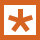 Zamyslete se nad tím, so je to sociálně demografická analýza a jaký má význam pro KPSS.Kontrolní otázkY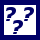 Kde získáte data potřebná pro sociálně demografickou analýzu?Kdo schvaluje komunitní plán sociálních služeb?V obecné rovině Patton (in Miovský, 2006, s. 116) popisuje tři typy evaluace. Které to jsou?Jsou rozdíly mezi evaluací a monitoringem?Korespondenční úkol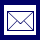 Uveďte dostupné dokumenty, které byste jako realizátoři komunitního plánování sociálních služeb využili v analyticko-popisné fázi KPSS.BRUEGGEMANN, G. William. The Praktice of Macro Social Work. Sekond Edition. Belmont, Kalifornia: BROOKS/COLE Thomson Learning, 2002. ISBN 0-534-57322-3. BRUEGGEMANN, G. William. The Praktice of Macro Social Work. Edition 4. Cengage Learning, 2013. ISBN-13 9780495602286.KRBCOVÁ MAŠÍNOVÁ, Lenka a Michal POLESNÝ, eds. Deset kroků procesem komunitního plánování. Ústí nad Labem: Centrum komunitní práce Ústí nad Labem, 2008. ISBN 978-80-254-2800-9.MIOVSKÝ, Michal.  Kvalitativní přístup a metody v psychologickém výzkumu. 1. vydání. Praha: Grada Publishing, 2006. ISBN 80-247-1362-4.MPSV. Kritéria kvality plánování sociálních služeb. Praha: Ministerstvo práce a sociálních věcí, 2008. ORINIAKOVÁ, Pavla a kol.  Návrhy kapitol pro komunitní plánování sociálních služeb v ČR [online]. Praha: Komunitní plánování, o. p. s., c2005 [cit. 2015-2-9]. Dostupné 
z: http://www.mpsv.cz/files/clanky/2472/Kapitoly_KPSS.pdf   ORINIAKOVÁ, Pavla a Daniel ROSECKÝ. Komunitní plánování sociálních služeb. Plzeň: CpKP ČR, 2003.  PILÁT, Miroslav. Komunitní plánování sociálních služeb v současné teorii a praxi. Praha: Portál, 2015. ISBN 978-80-262-0932-4.PLAMÍNEK, Jiří et al. Řízení neziskových organizací. Praha: Lotos, 1996.ROSSI, Peter H., Mark W. LIPSEY& Howard E. FREEMAN. Evaluation: A Systematic Approach. 7th. ed. Thousand Oaks, CA: Sage Publications, 2004. ISBN 9780761908944.SMUTEK, Martin. Evaluace sociálních programů. Hradec Králové: Gaudeamus, 2005. ISBN 80-704-1811-7.ZATLOUKAL, Leoš. Plánování rozvoje sociálních služeb metodou komunitního plánování. 1. vydání. Olomouc: Univerzita Palackého v Olomouci, 2008. ISBN 978-80-244-2128-5.Přehled dostupných ikonMonitoringEvaluaceMonitoring je rutinní sběr a evidence 
informací o určitých aktivitách a 
výstupech. Smyslem je zajistit pravidelnou zpětnou vazbu a tím pomáhat organizaci při rozhodování.Evaluace je (na základě zjištěných 
informací) posouzení a zvážení, zda naše aktivity a výstupy jsou skutečně žádané, prospěšné a efektivní. Smyslem je zjistit, jak můžeme kvalitu práce zlepšit.Čas potřebný ke studiuCíle kapitolyKlíčová slova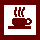 Nezapomeňte na odpočinekPrůvodce studiem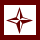 Průvodce textemRychlý náhled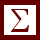 Shrnutí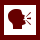 Tutoriály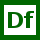 Definice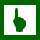 K zapamatování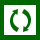 Případová studie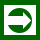 Řešená úloha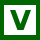 VětaKontrolní otázkaKorespondenční úkol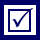 Odpovědi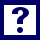 Otázky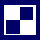 Samostatný úkolDalší zdroje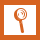 Pro zájemceÚkol k zamyšlení